Безопасность жизнедеятельности - одно из важных направлений в воспитании и развитии детей. Необходимые правила для сохранения жизни доступны даже самым маленьким детям. Задача взрослых - своевременно научить ребенка справиться с опасностью, если она возникает. В рамках обьявленной Недели безопасности в детском саду в нашей группе прошел познавательный творческий проект для детей и родителей                                                             «Осторожно, огонь»Целью проекта стало:                                Формирование  у детей осознанного и ответственного отношения  к выполнению правил пожарной безопасности Обучение  детей умениям и навыкам, необходимым для действия в экстремальных ситуацияхИзмение  отношения  детей к своей безопасности и здоровью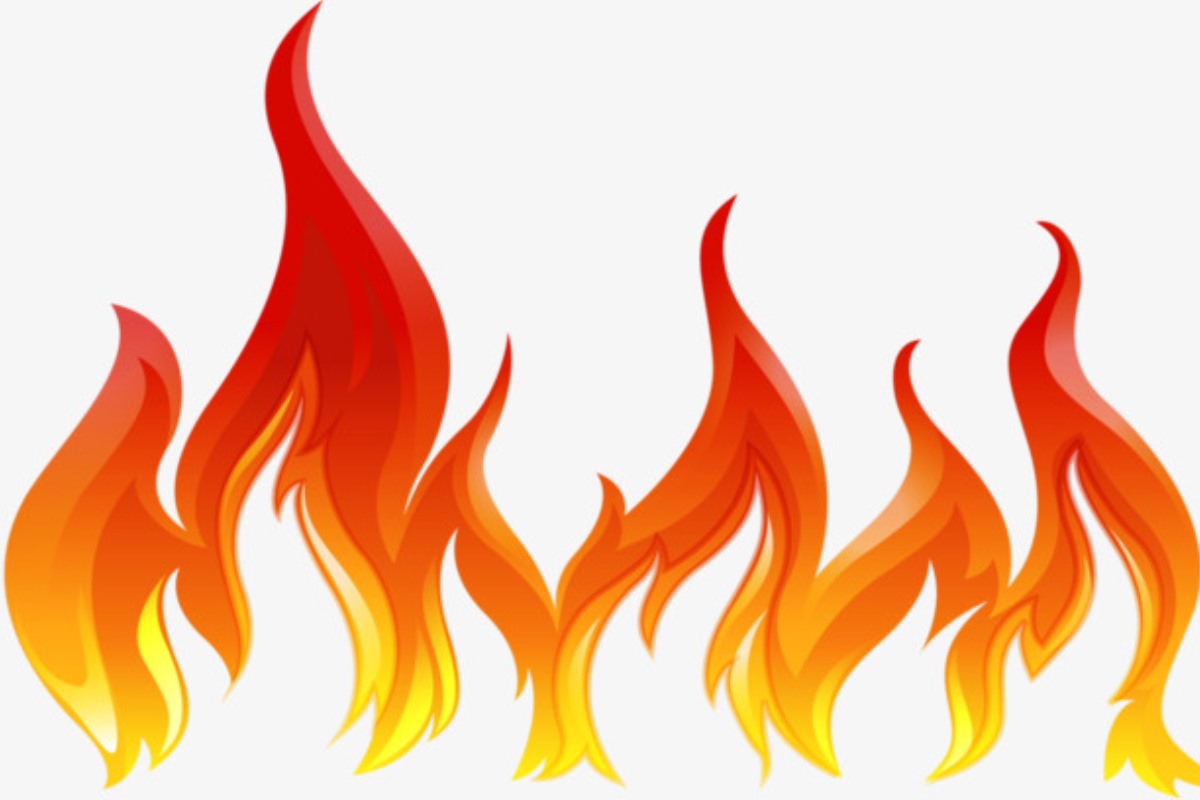                                    Задачи:расширять представления детей о правилах пожарной безопасностиучить детей поведению в экстремальных ситуацияхдать представление о предметах, которыми детям самостоятельно пользоваться категорически запрещеноучить  набирать номер телефона службы спасения и понятно называть свой адресвоспитывать  интерес к профессии пожарных, почтительное уважение к их нелегкому труду, осознание опасной профессии   активизировать родителей к совместной деятельностипрофилактика панического страха перед огнёмНеделя пожарной безопасности началась с интересных бесед: "Огонь-друг, огонь-враг", "Эти предметы таят опасность", "Спички детям не игрушки", "Беседа о труде пожарных", "Знает каждый гражданин этот номер 01".Рассматривание плакатов и иллюстраций рождало много вопросов, поэтому мы играли  в сюжетно-ролевые игры "Мы - пожарные"," Пожарные спешат на вызов" и подвижные игры: "Вода и огонь", "Кто быстрее потушит пожар?"Предлагаю посмотреть фотоотчет о проделанной работе.                                                                     Воспитатель группы Марина Анатольевна Шестакова.   Мы оформили уголок пожарной безопасности в нашей группе, где ребята узнали много нового и интересного. Показывали  роль огня в жизни человека: как положительную, так и отрицательную.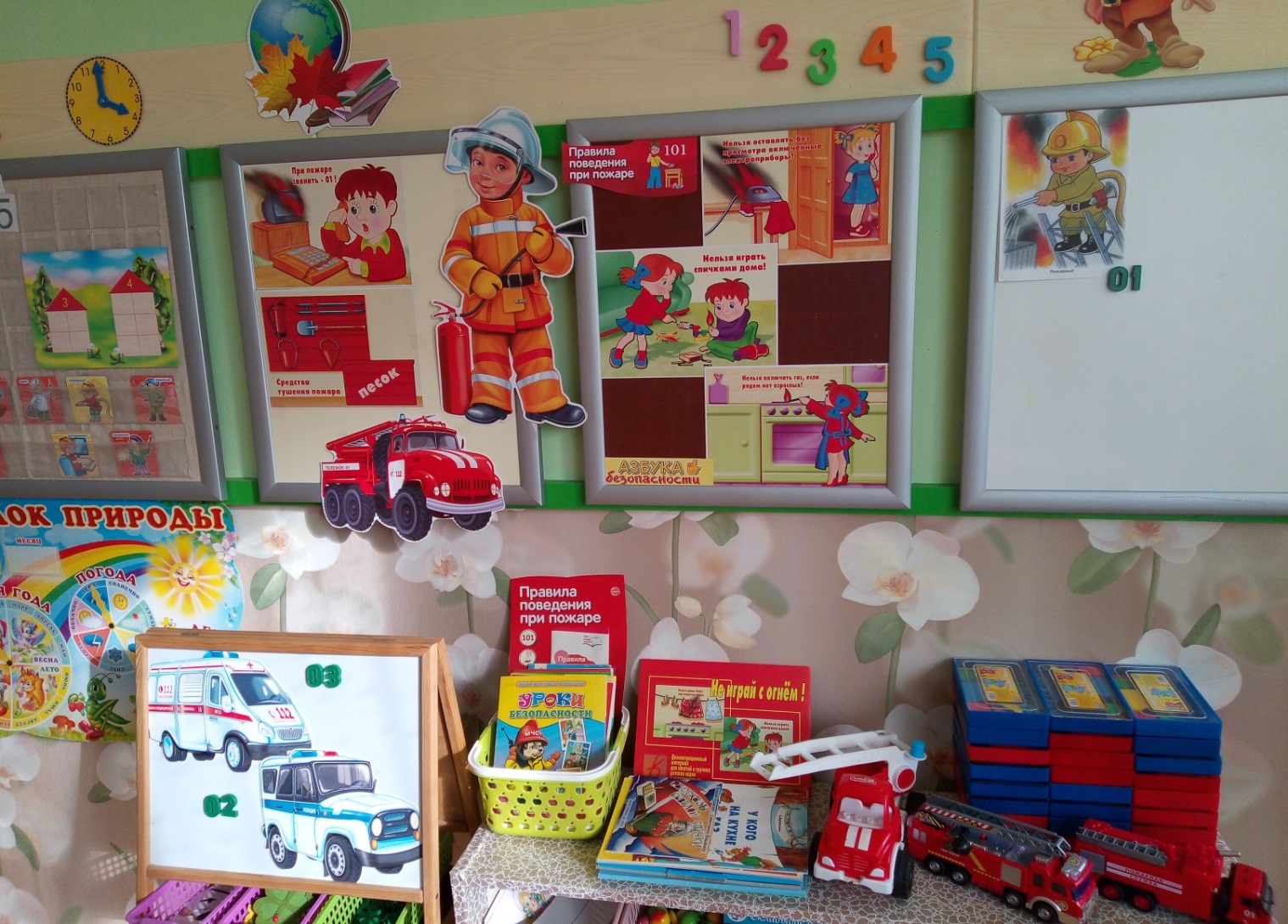 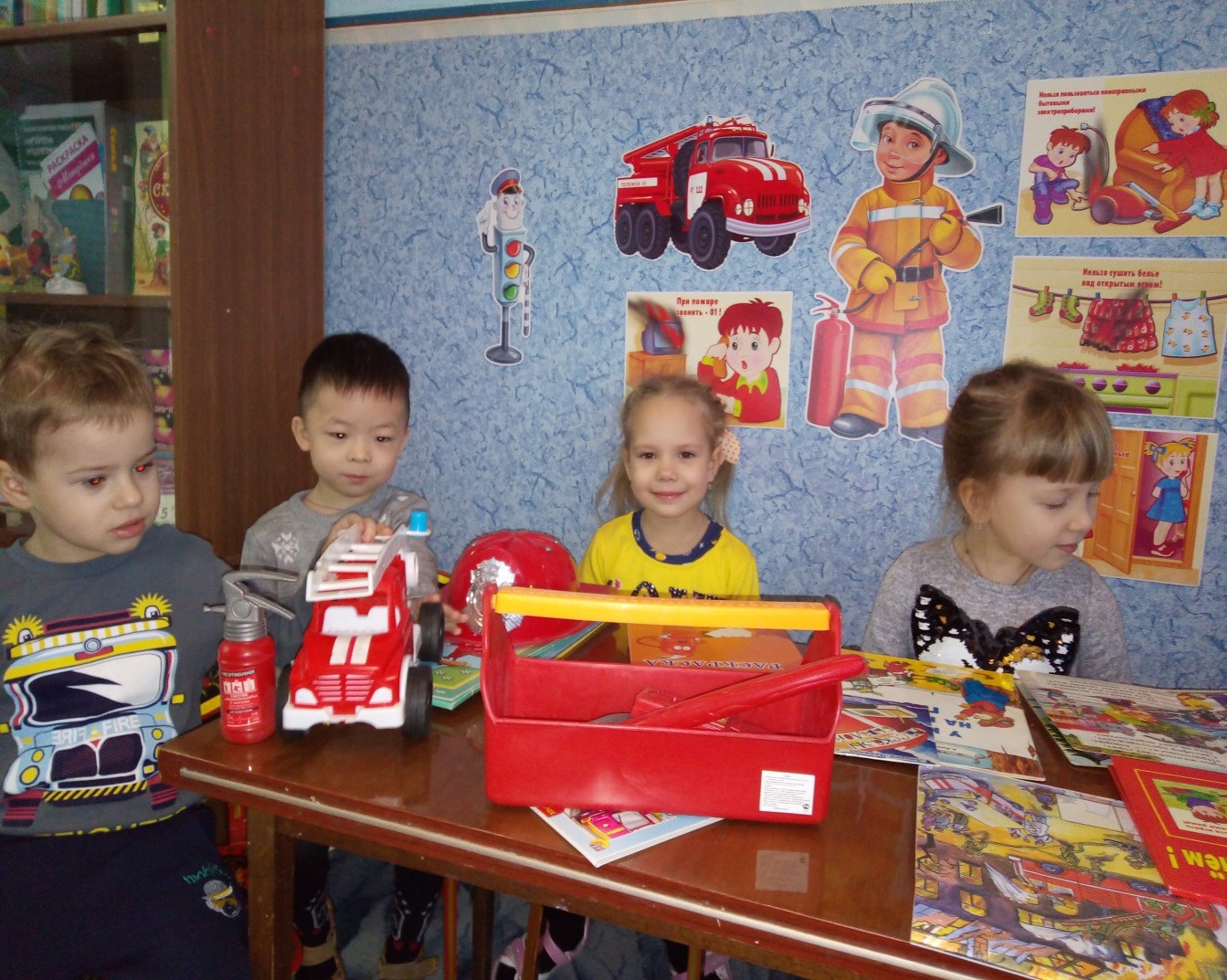 Провели экскурсию по детскому саду, ознакомились с правилами эвакуации при пожаре, узнали о противопожарной системе детского сада, о тревожной противопожарной кнопке, для передачи сигнала на пульт в дежурную пожарную часть о  чрезвычайной ситуации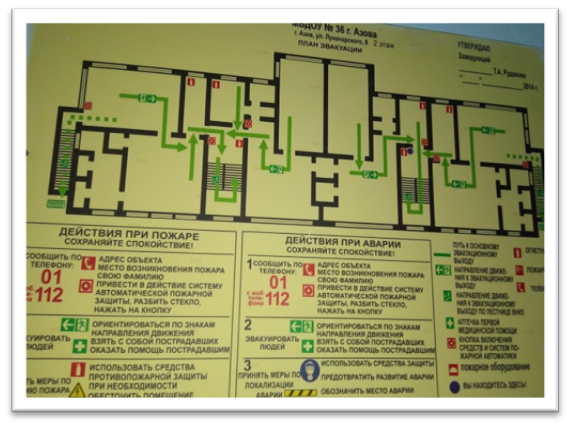 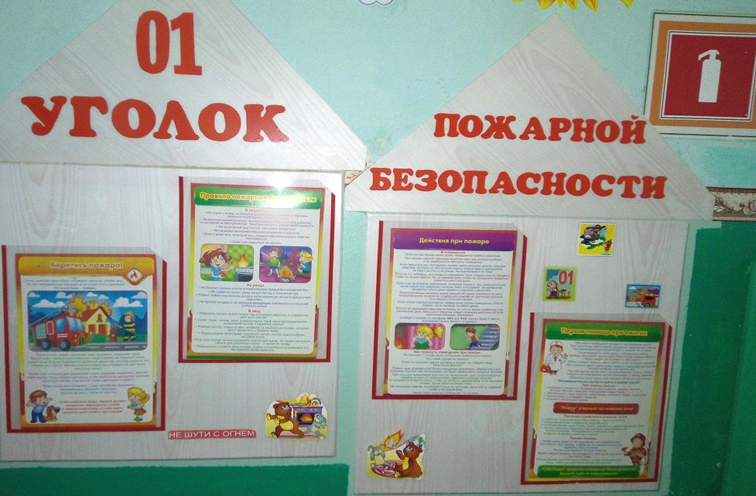 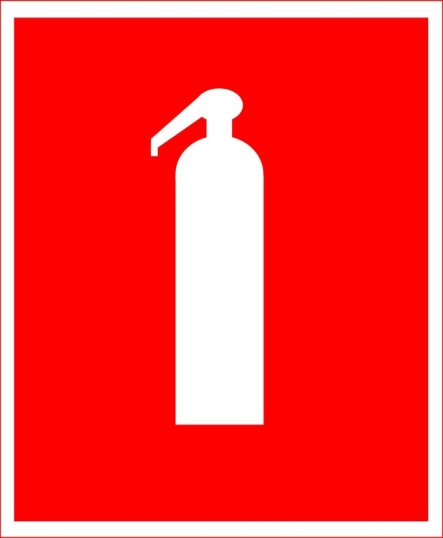 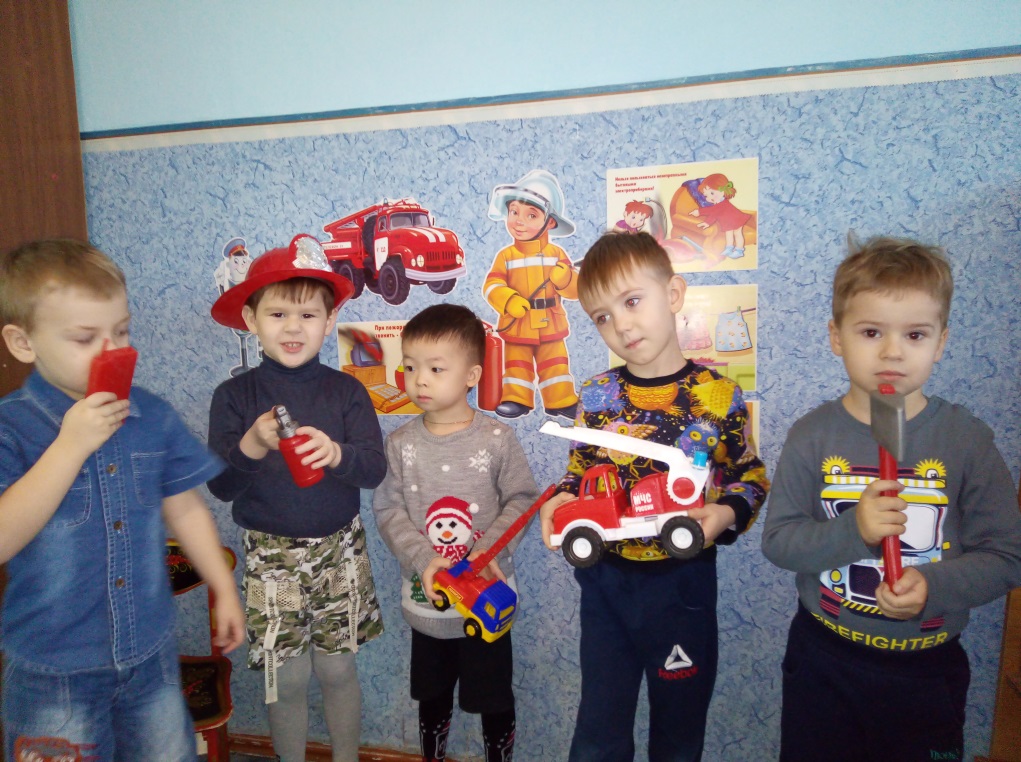 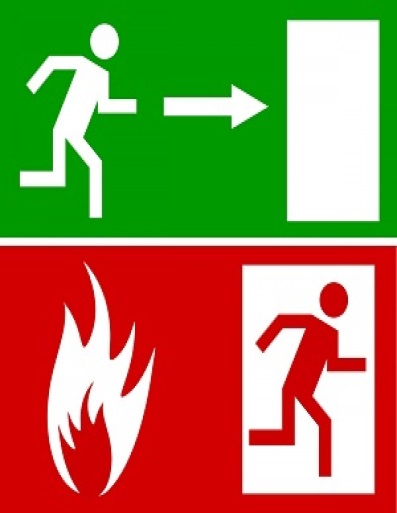 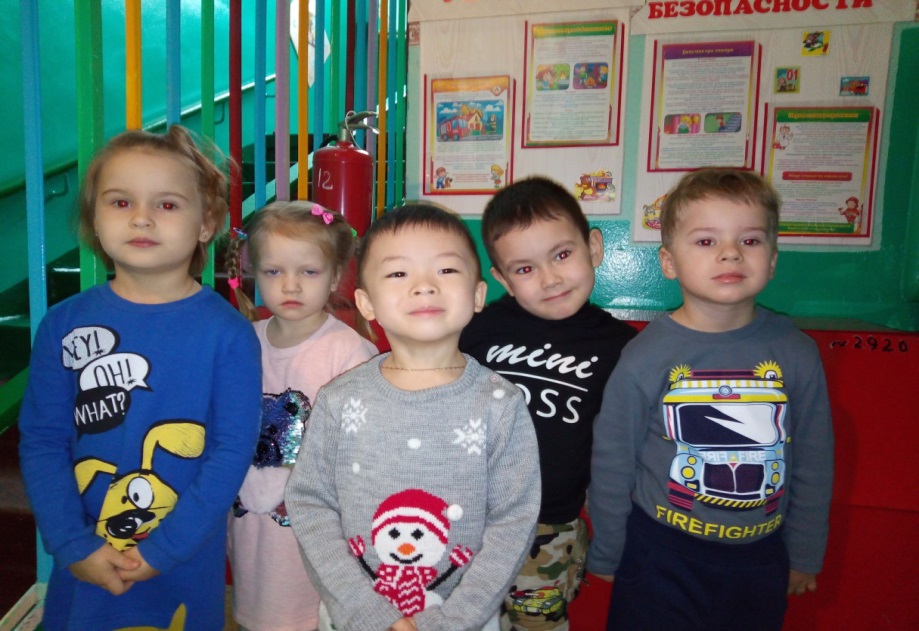 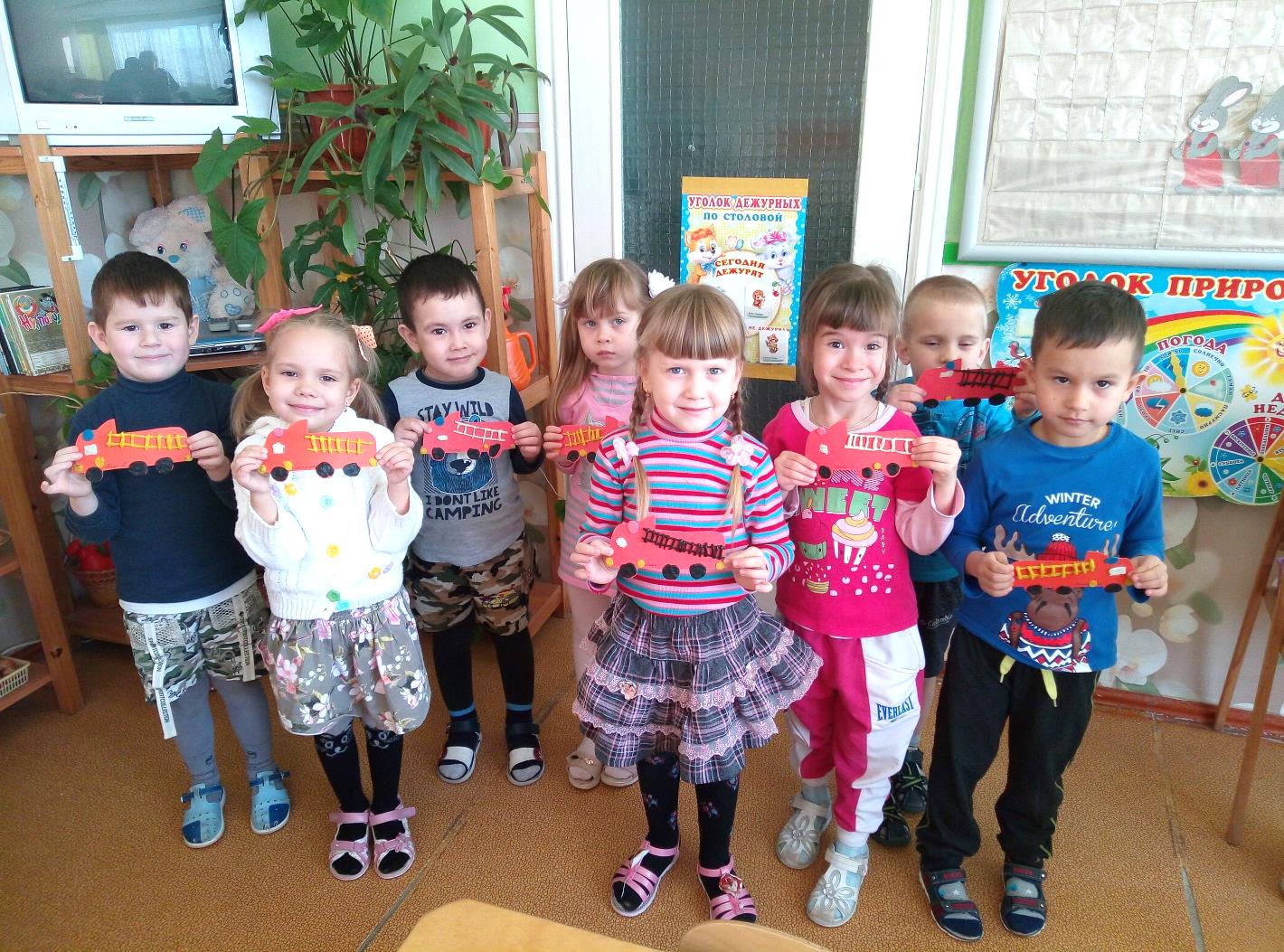 Итогом  увлекательного занятия о профессии пожарного, стали наши поделки,  пластилинография «Пожарная машина»       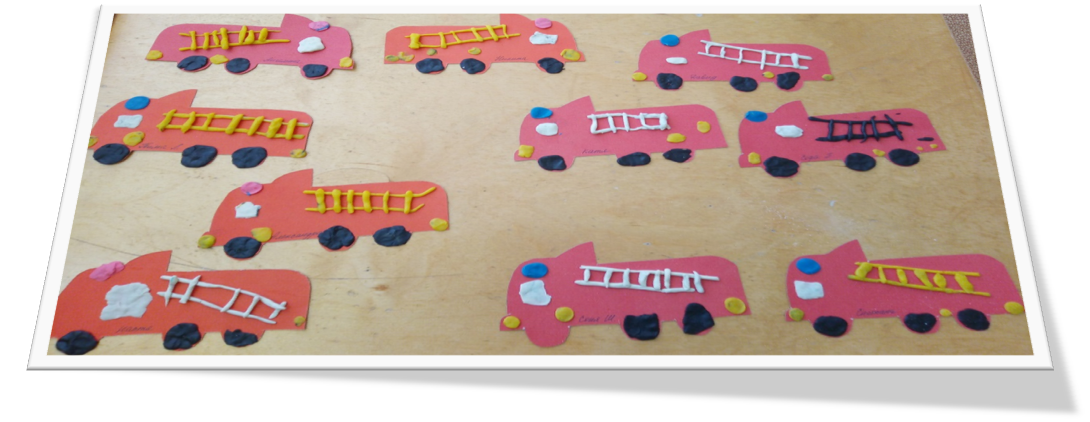 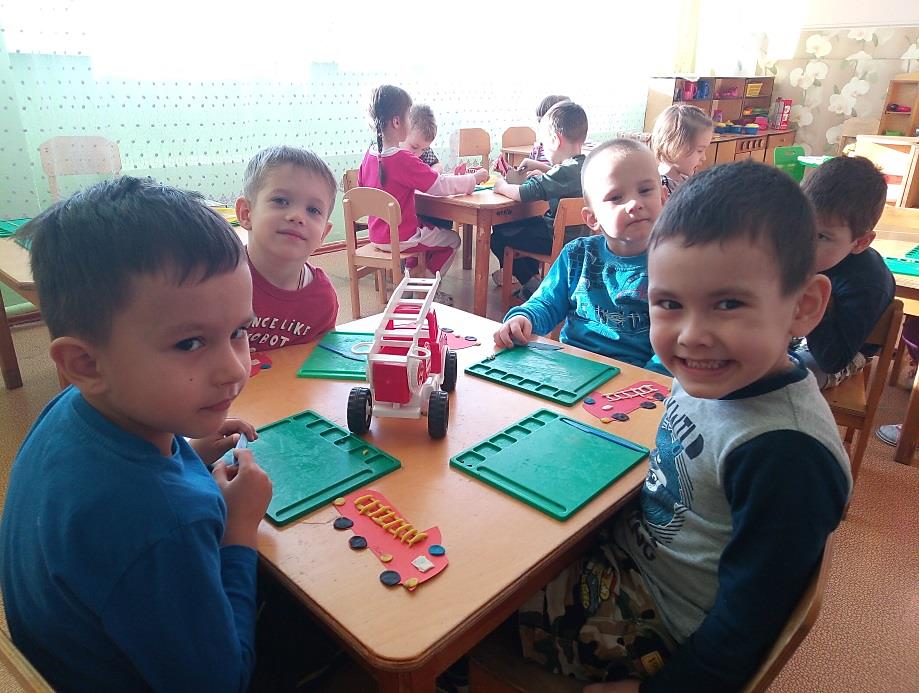 После познавательной беседы «Спички детям не игрушка», изготовили этот знак из пластилина.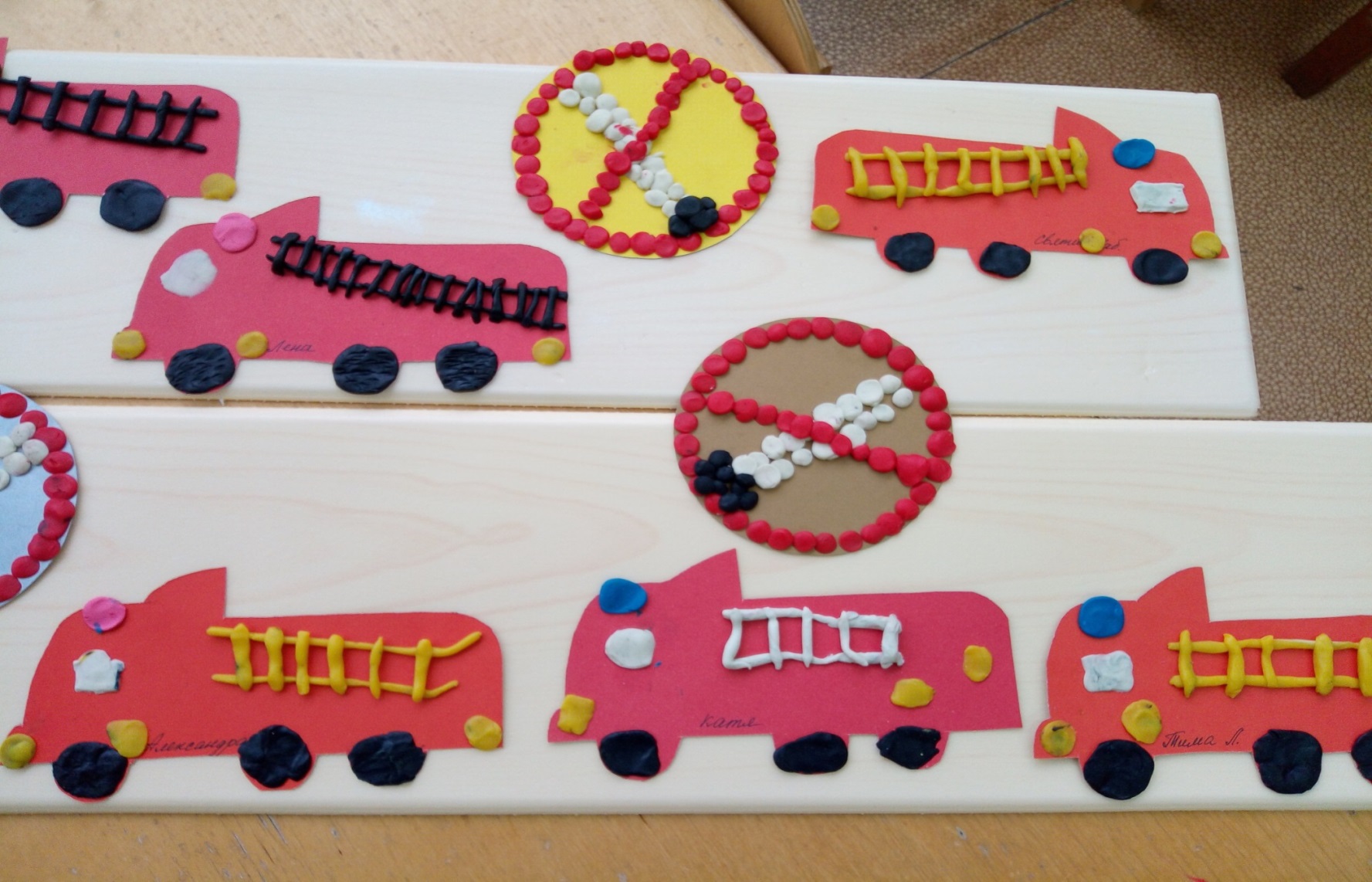 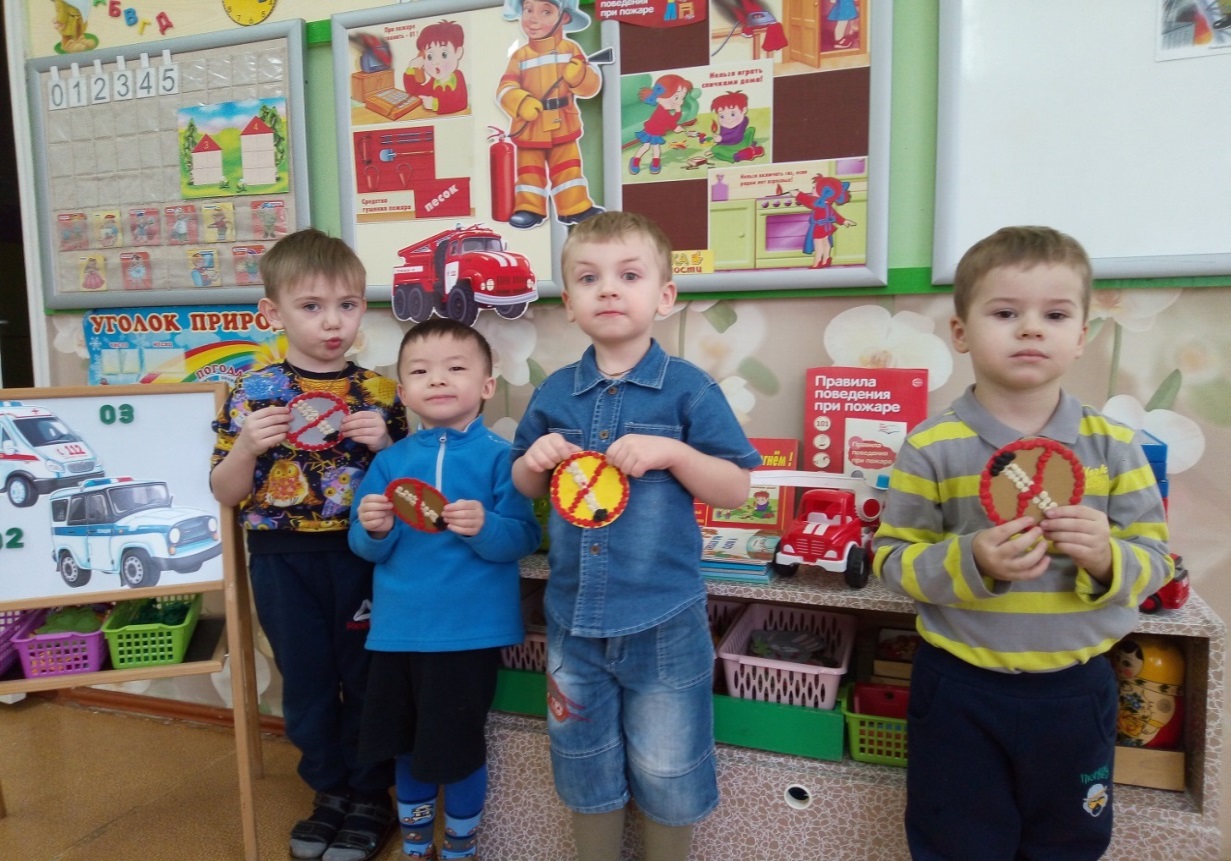 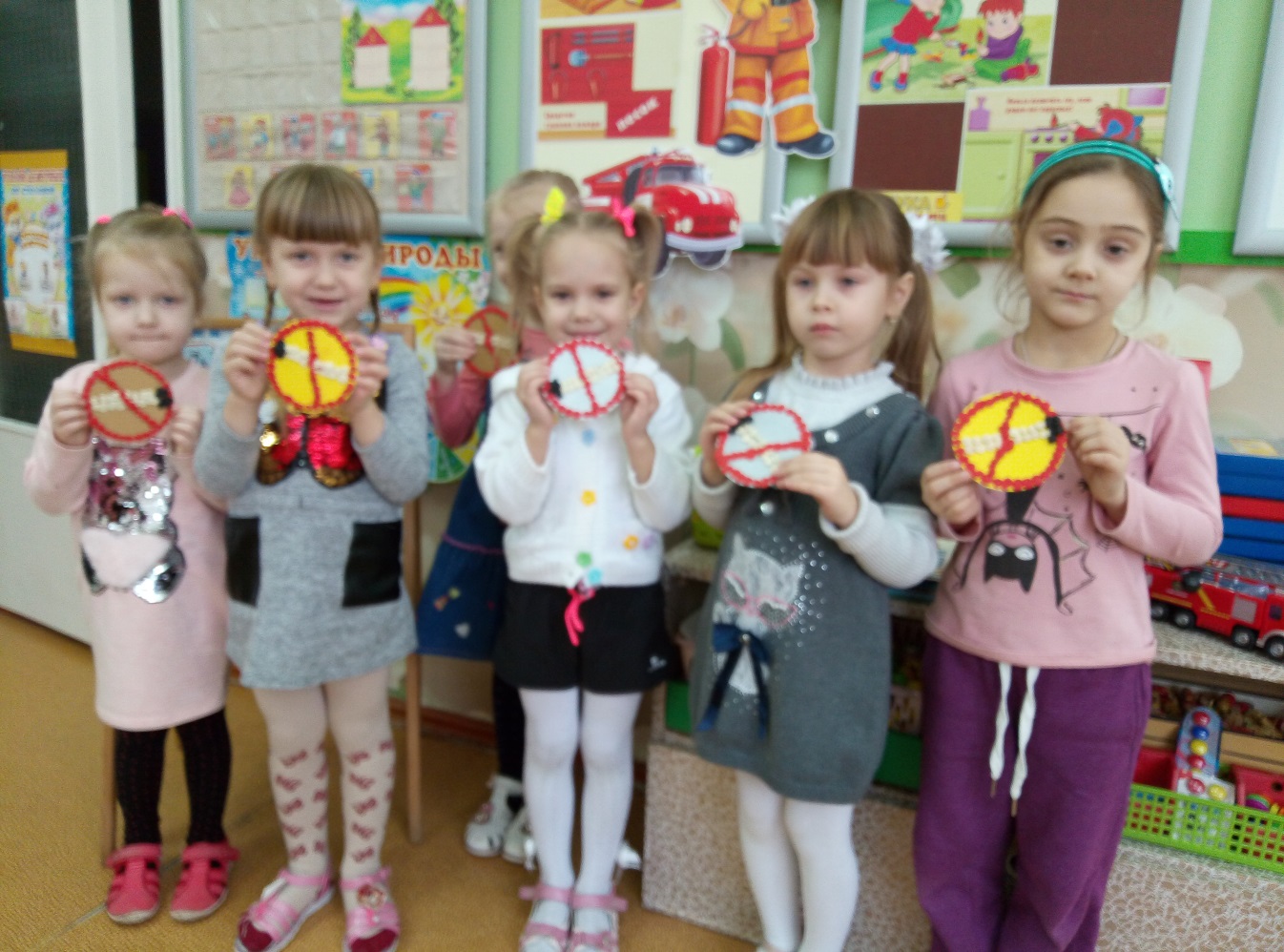 Рассматривали книги о действиях спасателей и пожарных при проведении спасательных работ.Играли в дидактические игры : «Помоги пожарному», «Профессии», «Опасные предметы»Рисовали, обыгрывали игровые ситуации: «Если в доме пожар», «Один дома»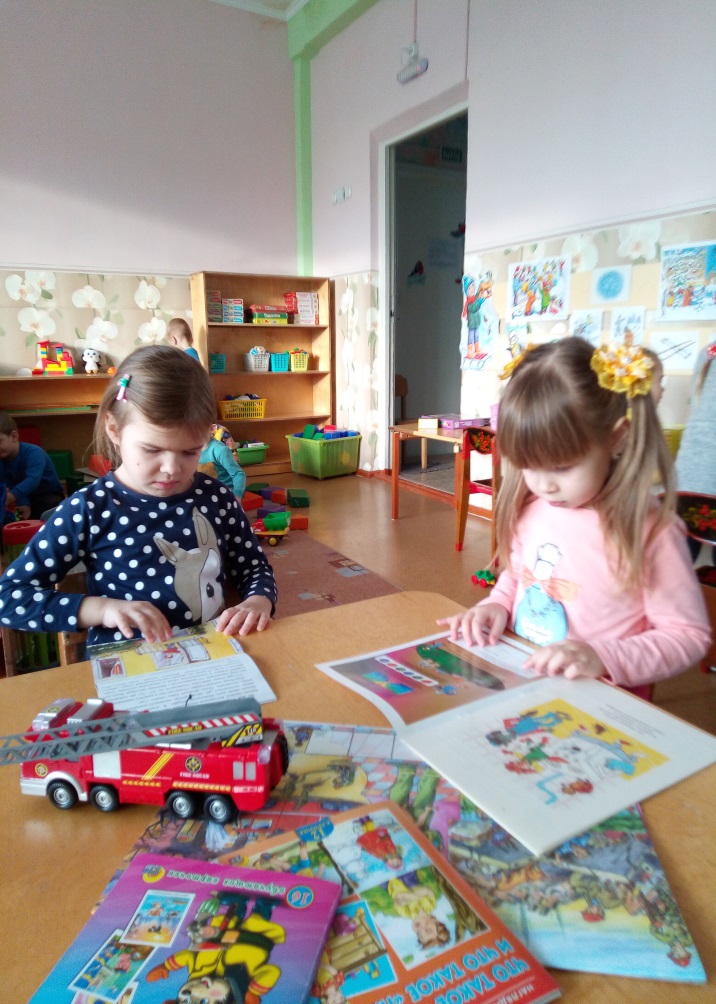 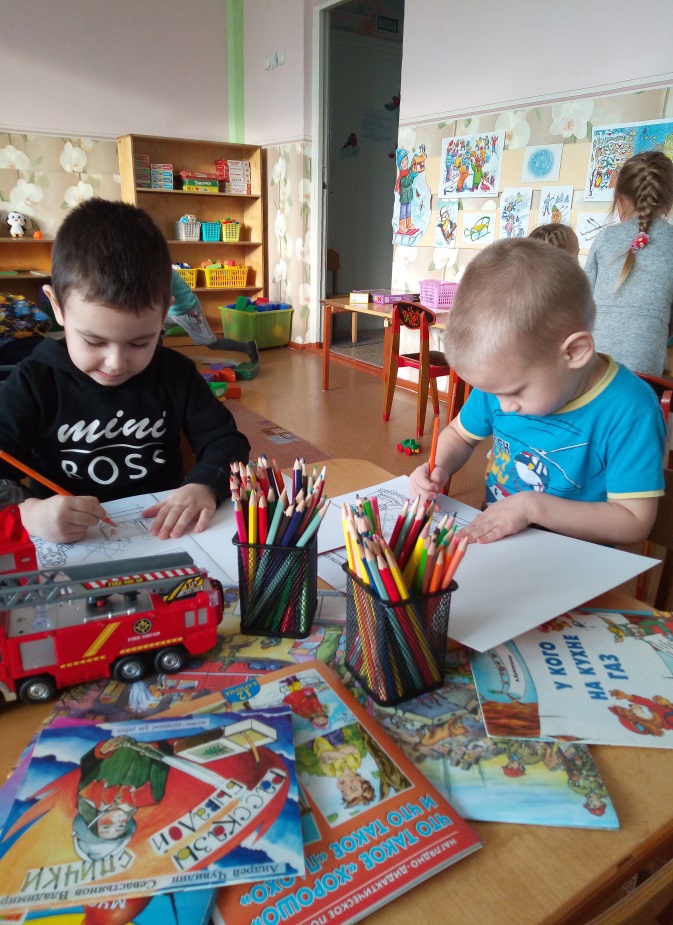 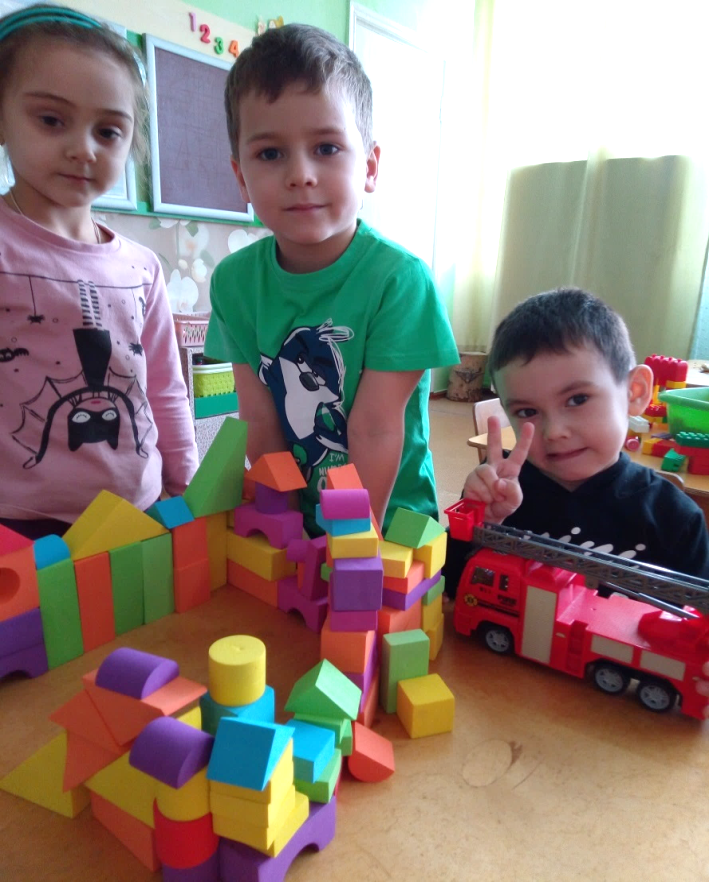 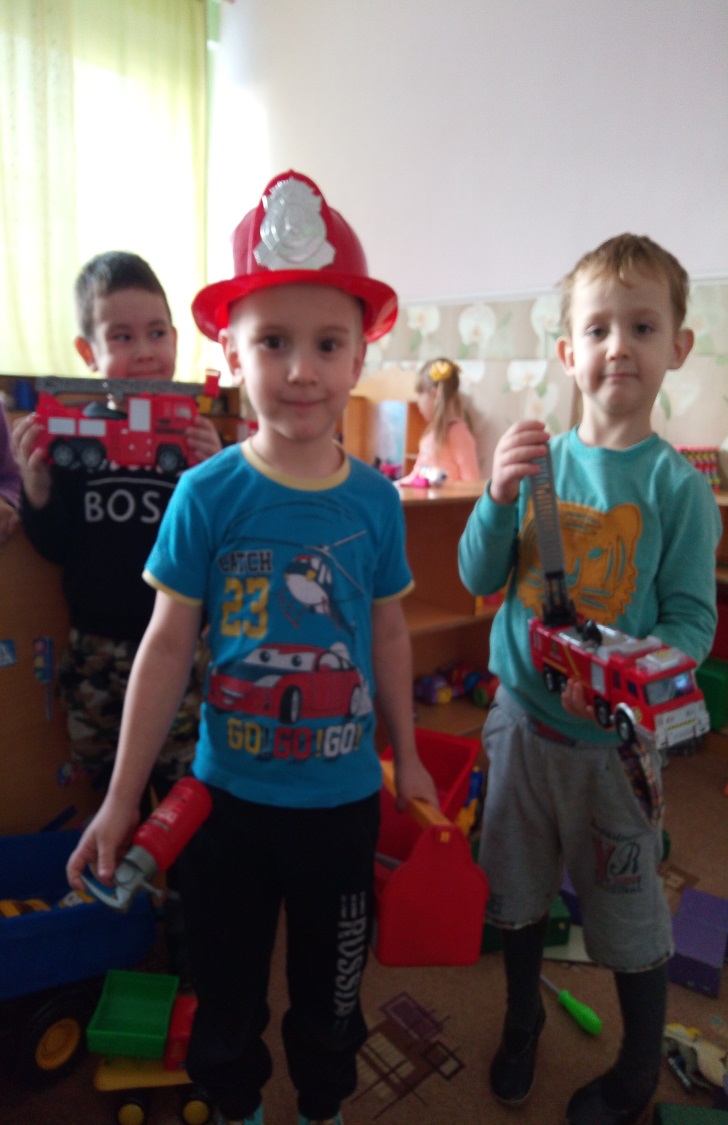 Дети с большим энтузиазмом учились правильно вызывать пожарную охрану, внимательно слушали рассказ воспитателей о том, как следует вести себя, если вдруг в квартире или на улице случится пожар.В результате таких мероприятий у детей формируются основы знаний правил пожарной безопасности и умение регулировать своё поведение в соответствии с различными чрезвычайными ситуациями.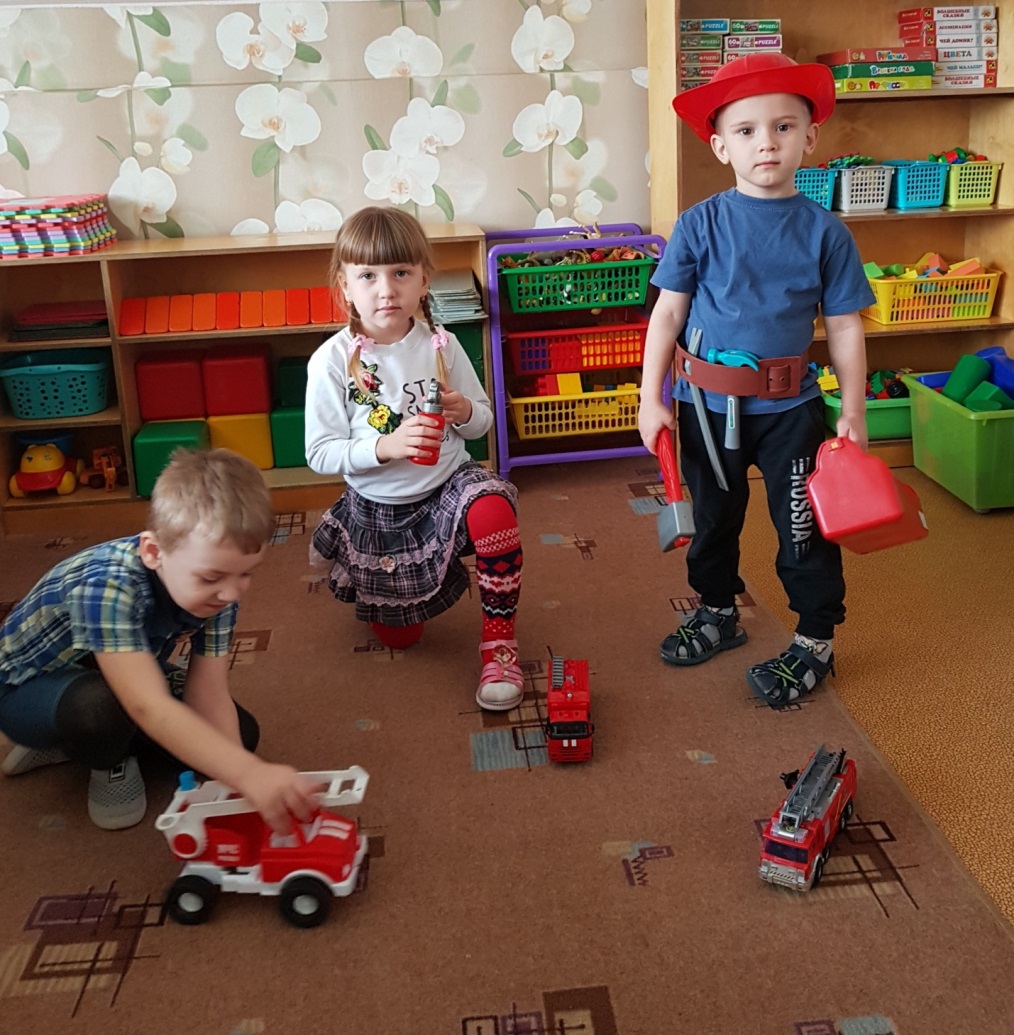 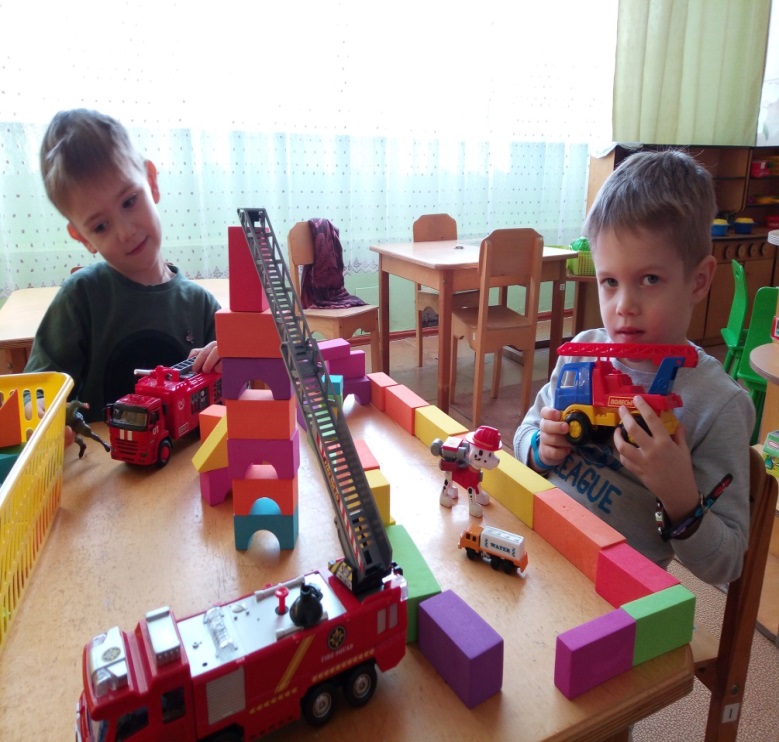 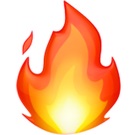 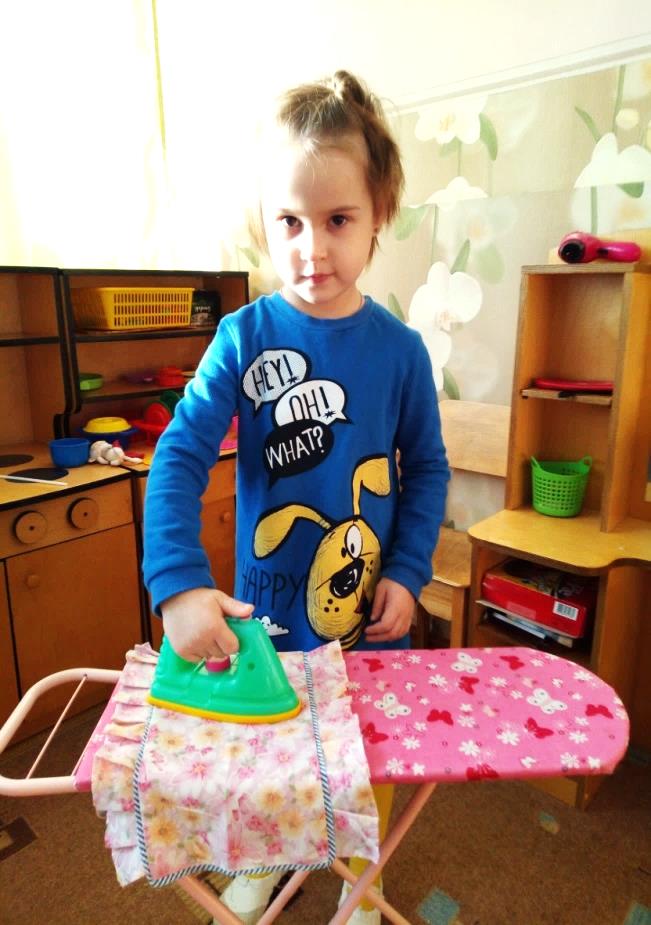 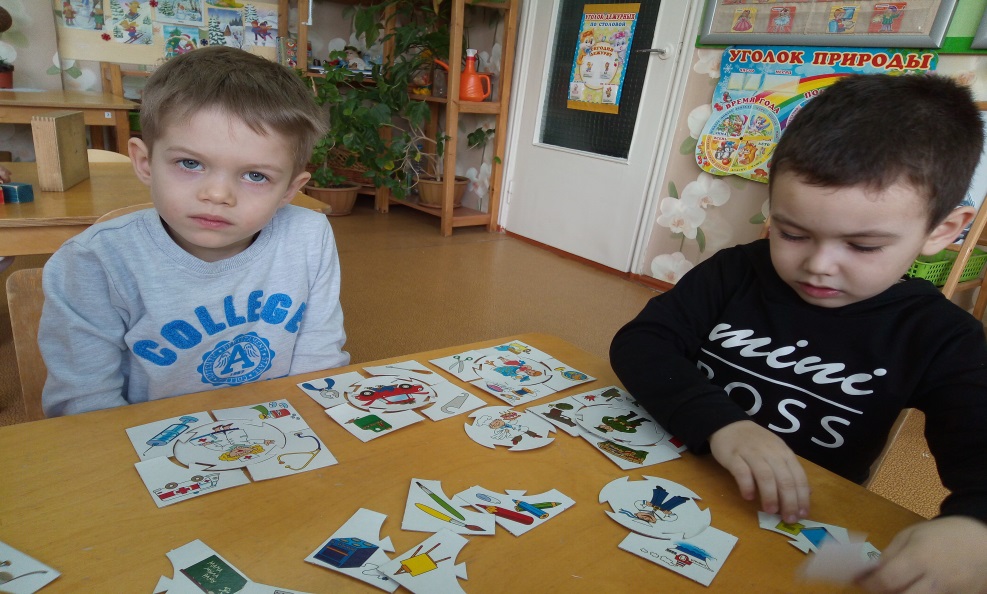 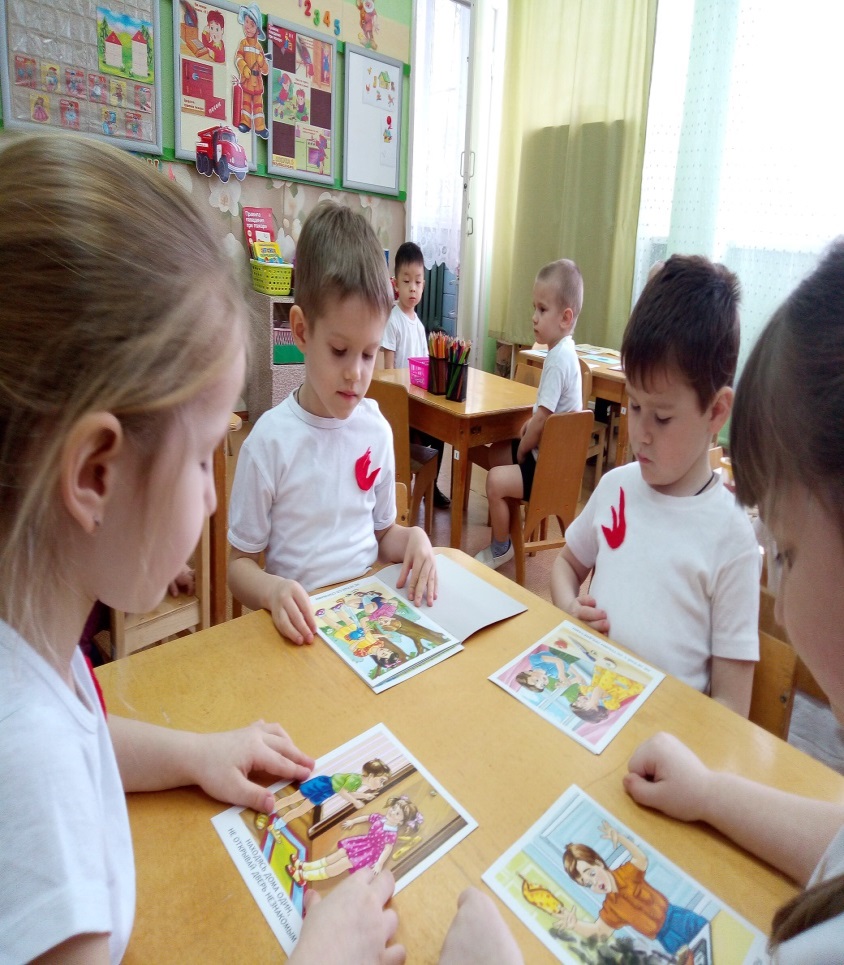 Мы творчески подошли к такой важной и нужной теме, как пожарная безопасность.  Был создан уголок детской книги на эту тему. Мы рисовали рисунки по тексту детской потешки «Кошкин дом» 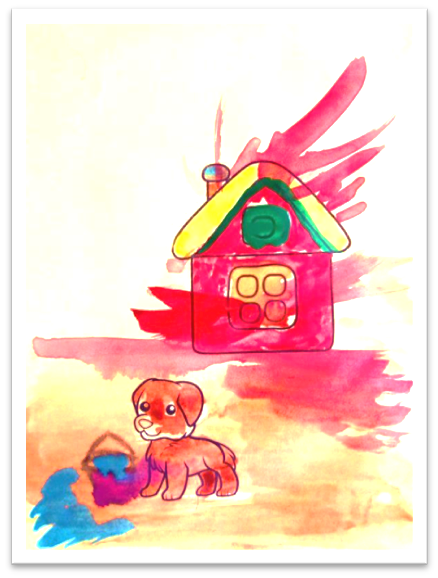 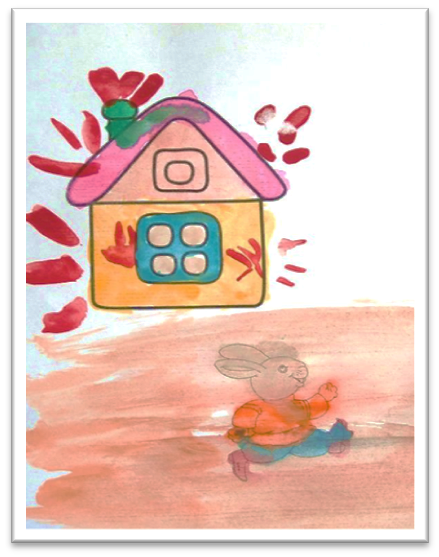 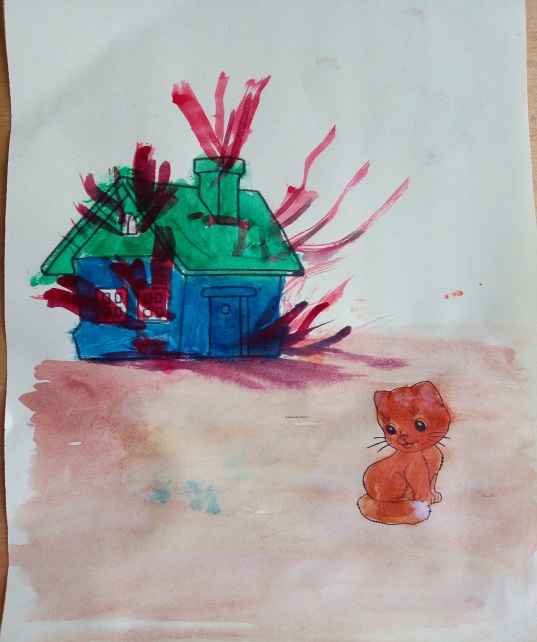 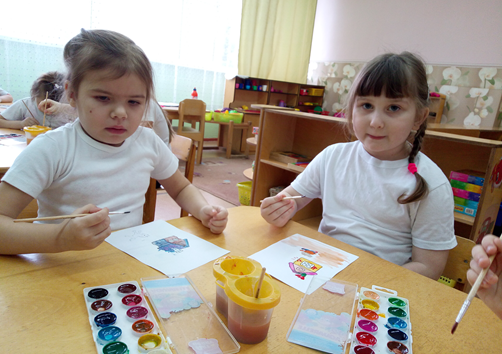 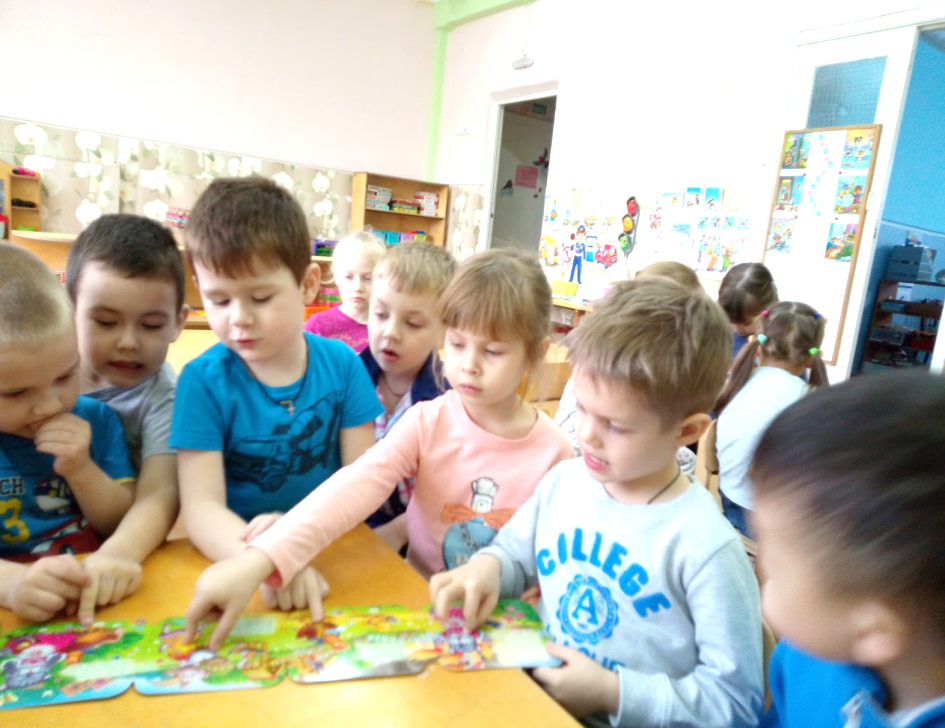 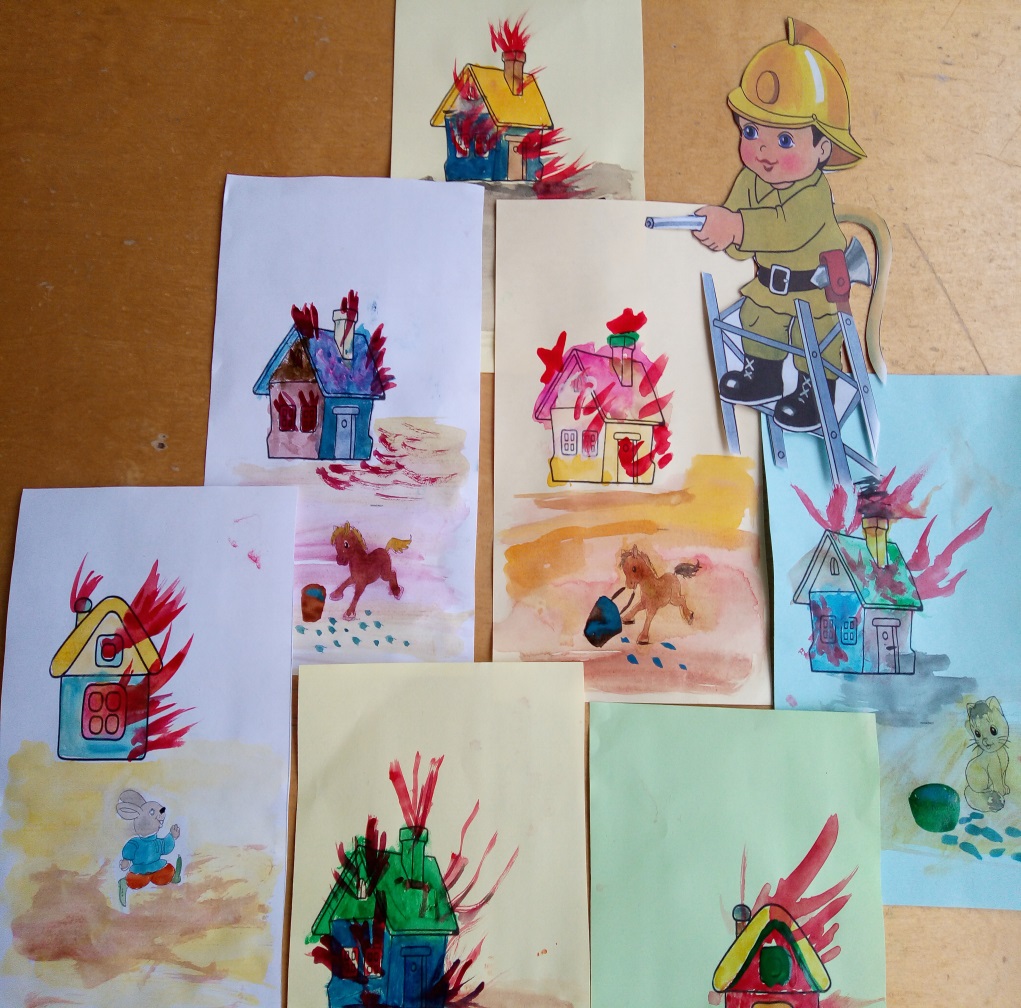 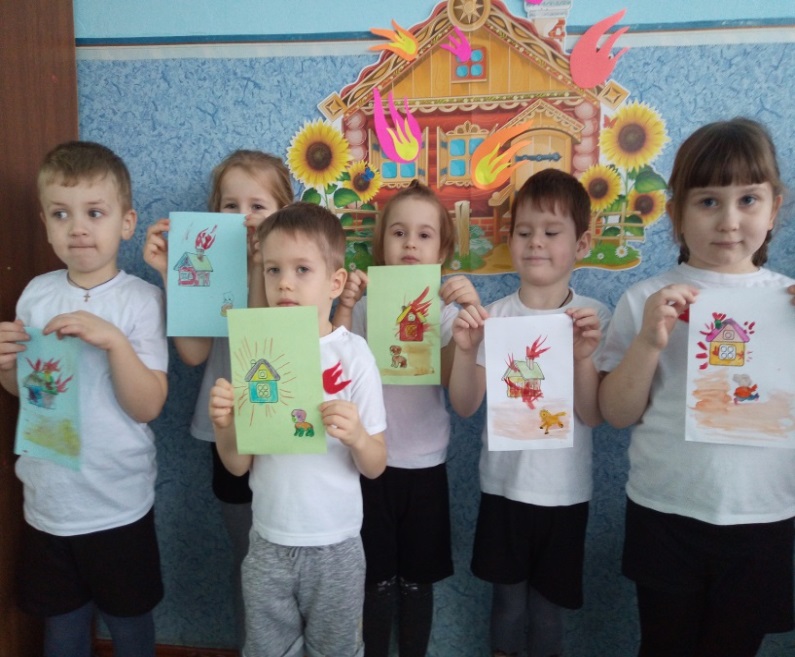 Театрализация потешек  доставила море эмоций и переживаний.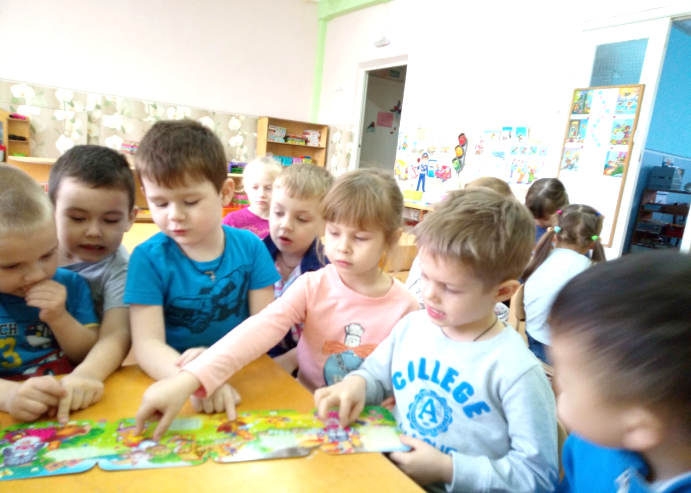 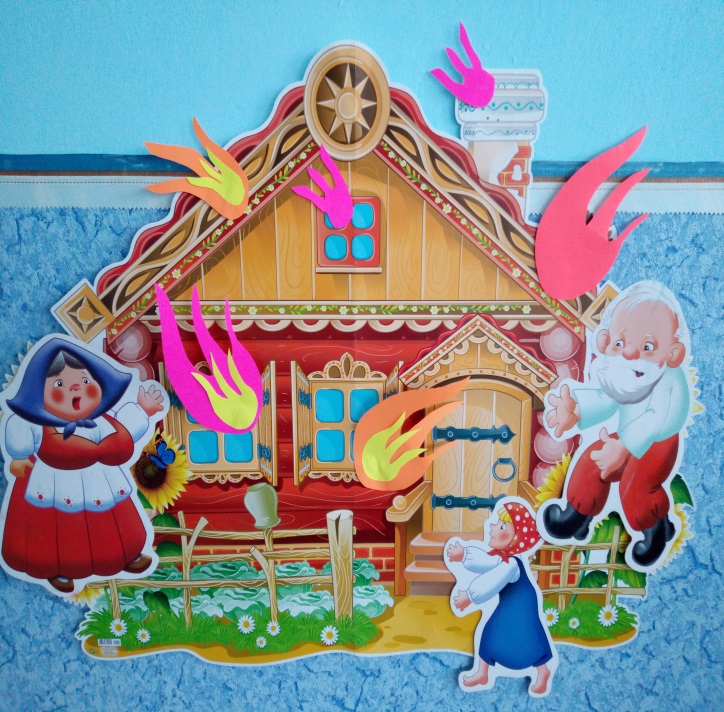 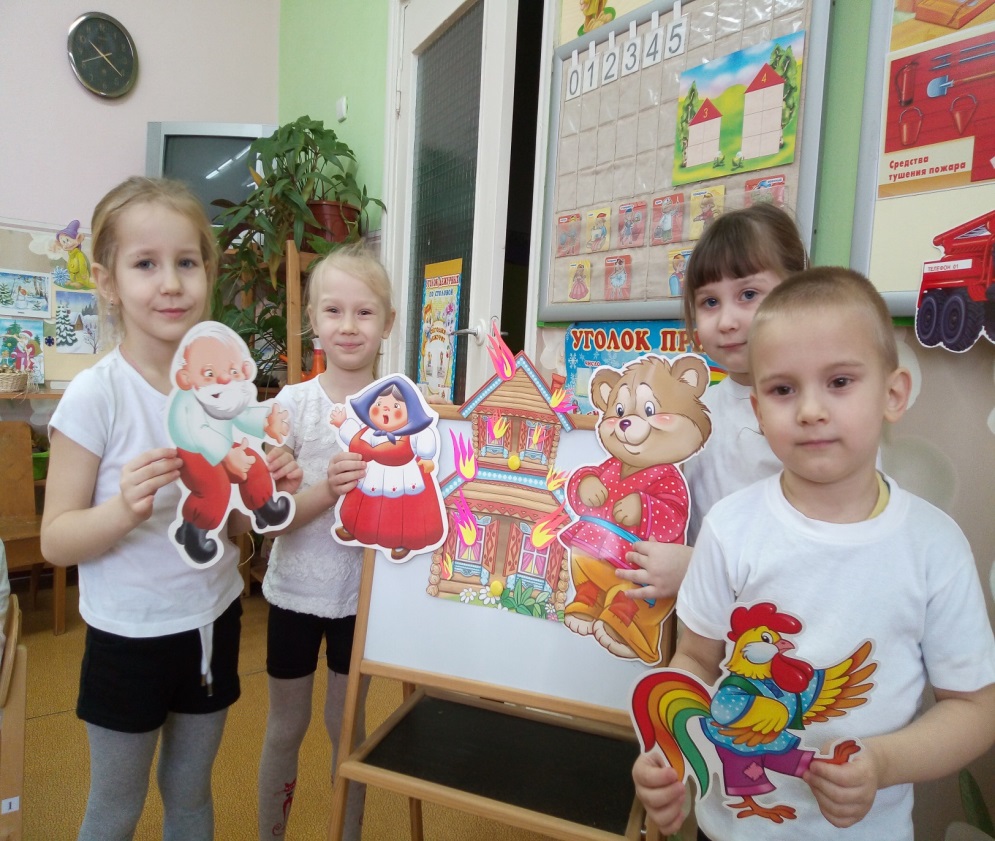 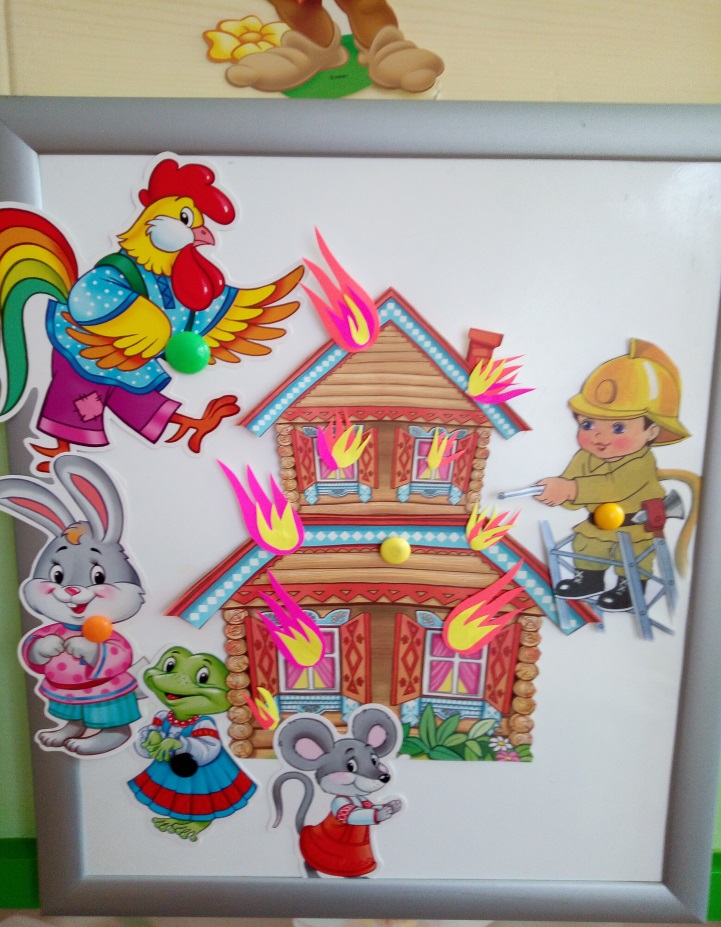 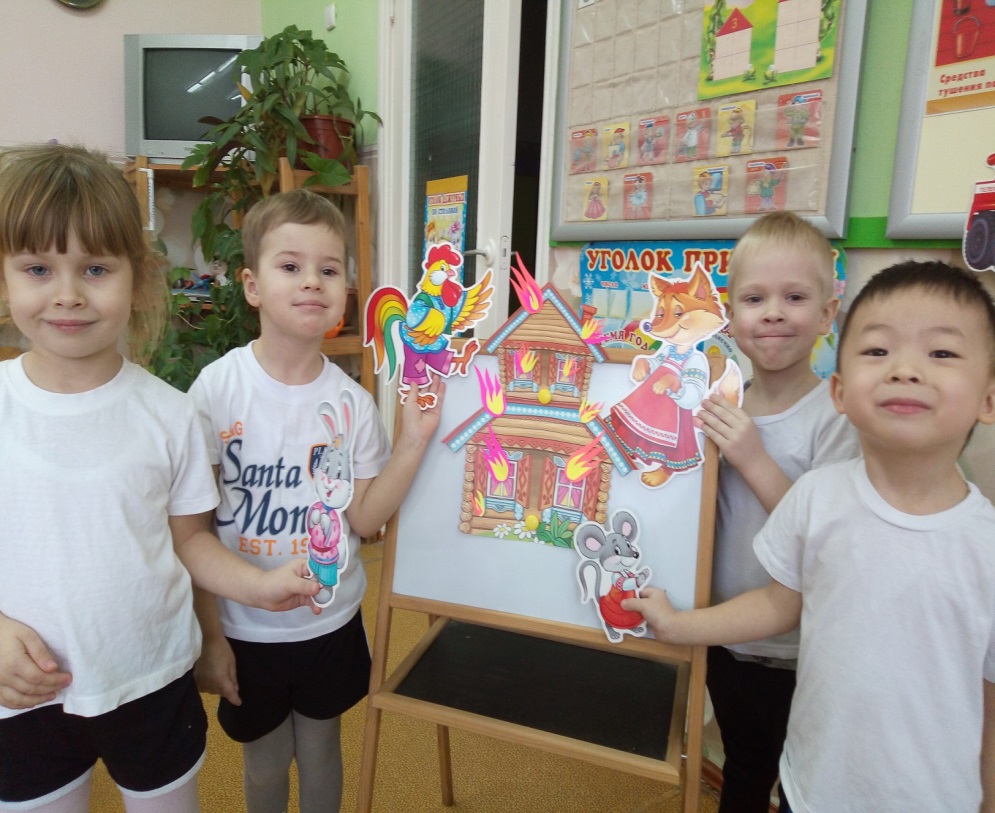 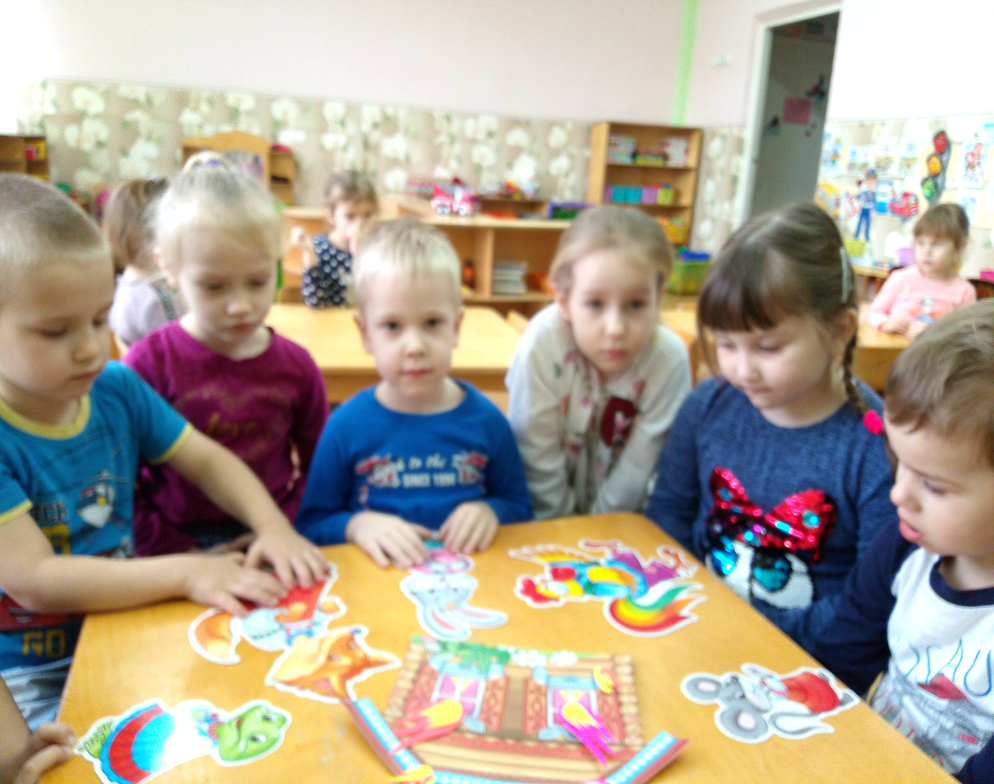 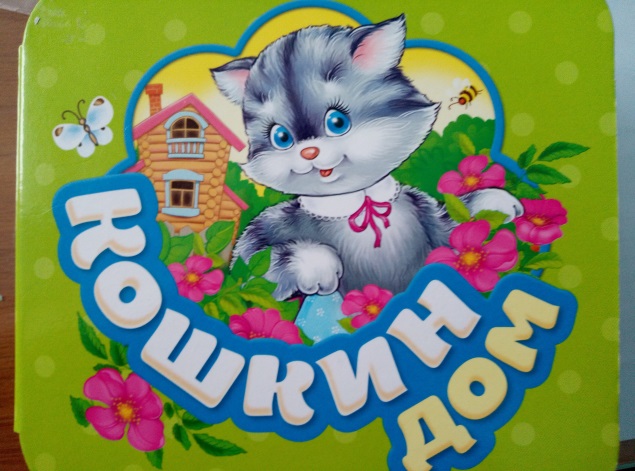 В работе над проектом принимали участие родители нашей группы. Для них были оформлены стенды информационные. Родители приняли участие в конкурсе рисунков на тему «Спички детям не игрушка» 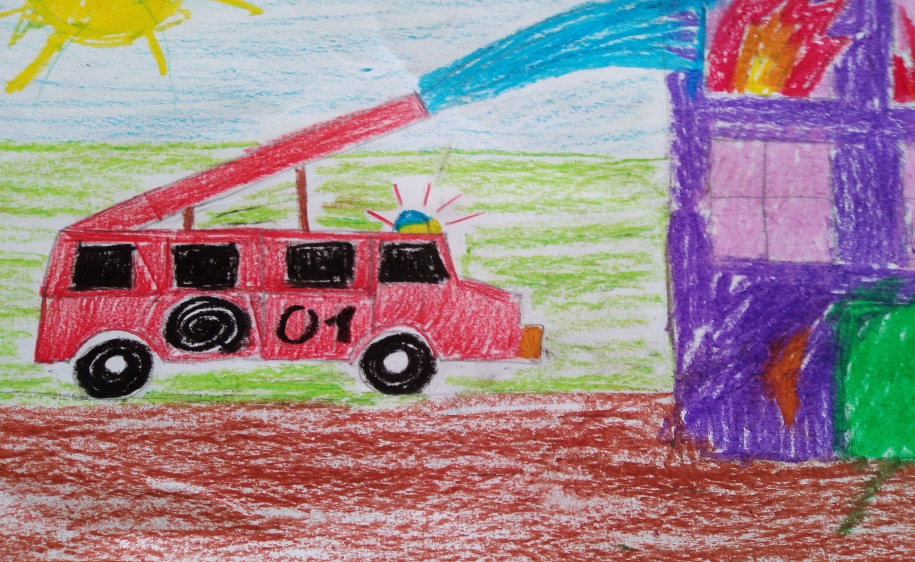 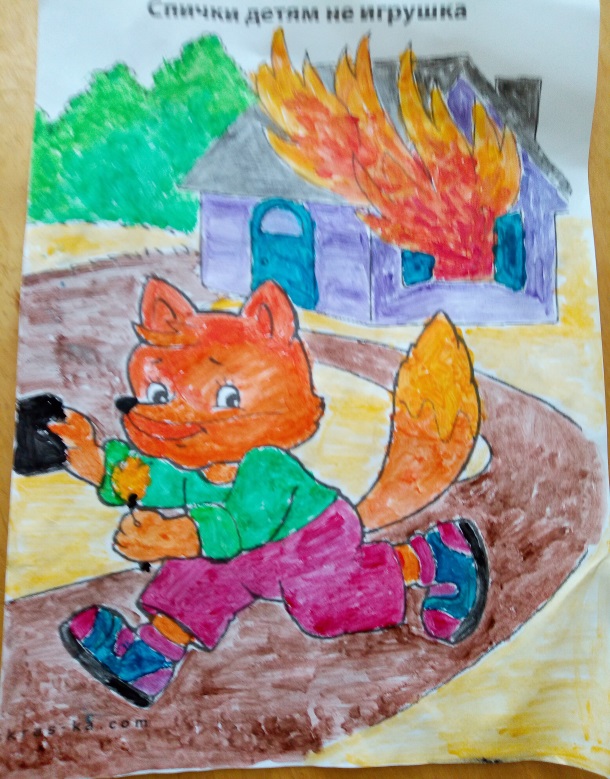 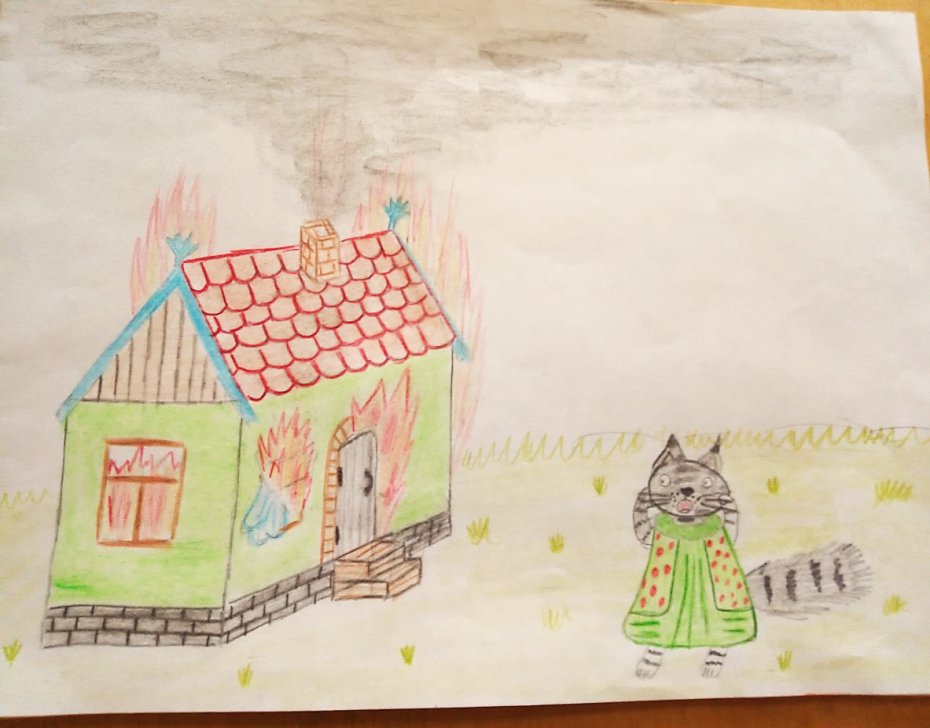 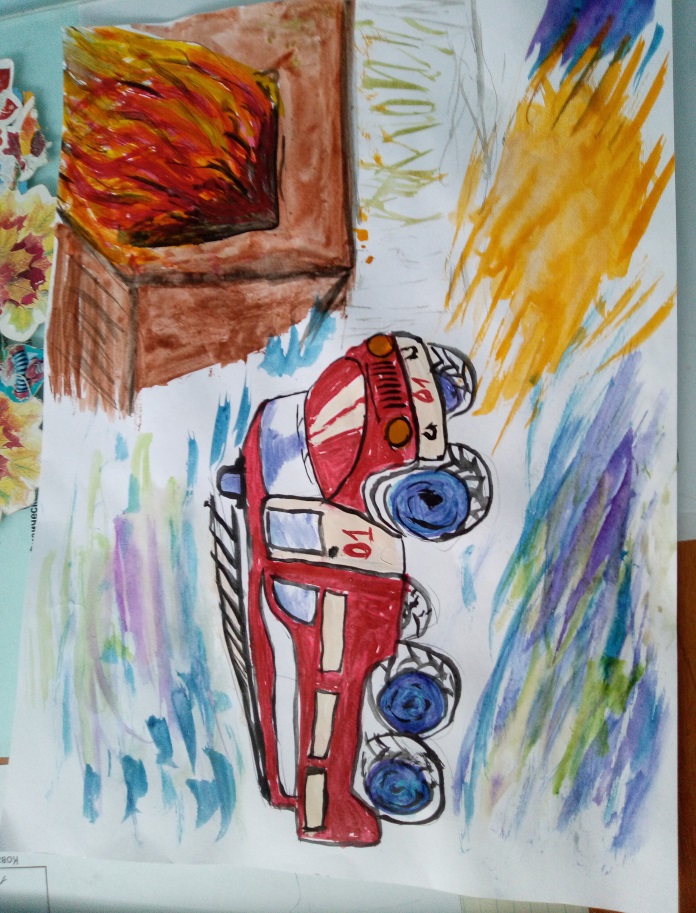 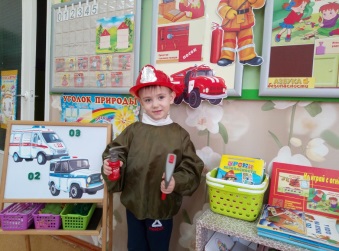 Спасибо за внимание  